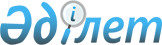 "Біріккен Ұлттар Ұйымының Климаттың өзгеруі туралы негіздемелік конвенциясына Киото хаттамасының Б қосымшасына түзетулер қабылдау туралы" Қазақстан Республикасының Президенті Жарлығының жобасы туралыҚазақстан Республикасы Үкіметінің 2011 жылғы 5 тамыздағы № 916 Қаулысы      Қазақстан Республикасының Үкіметі ҚАУЛЫ ЕТЕДІ:

      «Біріккен Ұлттар Ұйымының Климаттың өзгеруі туралы негіздемелік конвенциясына Киото хаттамасының Б қосымшасына түзетулер қабылдау туралы» Қазақстан Республикасының Президенті Жарлығының жобасы Қазақстан Республикасы Президентінің қарауына енгізілсін.      Қазақстан Республикасының

           Премьер-Министрі                      К. Мәсімов Қазақстан Республикасы Президентінің Жарлығы Біріккен Ұлттар Ұйымының Климаттың өзгеруі туралы негіздемелік

конвенциясына Киото хаттамасының Б қосымшасына түзетулер қабылдау туралы       «Қазақстан Республикасының халықаралық шарттары туралы» Қазақстан Республикасының 2005 жылғы 30 мамырдағы Заңының 15-бабының 1) тармақшасына сәйкес ҚАУЛЫ ЕТЕМІН:

      1. 2006 жылғы 17 қарашада Біріккен Ұлттар Ұйымының Климаттың өзгеруі туралы негіздемелік конвенциясы Тараптары Конференциясының екінші сессиясында қабылданған Біріккен Ұлттар Ұйымының Климаттың өзгеруі туралы негіздемелік конвенциясына Киото хаттамасының Б қосымшасына түзетулер қабылдансын.

      2. Осы Жарлық қол қойылған күнінен бастап қолданысқа енгізіледі.      Қазақстан Республикасының

            Президенті                           Н. НазарбаевFCCC/KP/CMP/2006/10/Add.1  

page 55                     10/СМР.2 ШЕШІМ Киото хаттамасының Б қосымшасына түзетулер енгізу

туралы Беларусь ұсынысы      Киото хаттамасы Тараптарының кеңесі ретінде жұмыс істейтін Тараптар конференциясы.

      Киото хаттамасының Б қосымшасына түзету енгізу және өзіне шығарындыларды қысқарту бойынша сандық міндеттерін алу бойынша Беларусь Республикасының ұсынысын назарға ала отырып,

      Киото хаттамасының 3, 20, және 21-баптарына сілтеме жасай отырып,

      өзінің 32/СМР.1 шешімінде сілтеме жасай отырып,

      FCCC/KP/CMP/2006/2 құжатындағы Беларусь Республикасының ұсынысын назарға ала отырып;

      Беларусь Республикасының күш-жігерін және оның парниктік газдардың шығарындыларын қысқарту ісінде ол қол жеткізген процесін және Киото хаттамасының ережелерін сақтауын қолдай отырып,

      Киото хаттамасы 21-бабының 7-тармағына сәйкес Киото хаттамасының Б қосымшасына FCCC/KP/CMP/2006/2 құжатындағы түзетуді қабылдауға Беларусь Республикасының жазбаша келісім бергенін атап өте отырып,

      1. Киото хаттамасының Б қосымшасына осы шешімнің қосымшасындағы түзетуді қабылдайды,

      2. Киото хаттамасы 3-бабының 4-тармағына және 16/СМР.1 шешімге сәйкес орман шаруашылығын ұтымды басқару нәтижесінде қайнаркөзден парниктік газдардың антропогендік шығарындыларын және сіңіргіштердің олардың абсорбциясы міндеттемелердің қолданылуының бірінші кезеңі ішінде есепке алмау бойынша Беларусь Республикасының шешімін қолдайды;

      3. Беларусь Республикасының тиісті органдарынан келісім алу шартымен парниктік газдар шығарындыларына қарсы күрес жөніндегі одан кейінгі шараларды қабылдау мақсатында Киото хаттамасының 17-бабына сәйкес сатудан алынған кез келген кірісті Беларусь Республикасы пайдаланады деген фактіні қолдайды;

      4. Беларусь Республикасы міндеттемелердің қолданылуының бірінші кезеңі ішінде өзінің ұлттық тізілімінде міндеттемелердің қолданылуының осы кезеңіне 11/СМР.1 шешімге қосымшаның 6-тармағына сәйкес есептелген резервке қосымша ретінде оның белгіленген мөлшерінің жеті пайызы мөлшерінде Киото хаттамасының 3-бабының 7 және 8-тармақтарына сәйкес есептелген резервті сақтайды деп қаулы етеді;

      5. Киото хаттамасының Тараптарын осы шешімнің қосымшасындағы түзетуді ратификациялауға, қабылдауға немесе мақұлдауға шақырады.FCCC/KP/CMP/2006/10/Add.1  

page 57   ҚОСЫМША Киото хаттамасының Б қосымшасына түзету      «Австрия» және «Бельгия» деген жолдардың арасына мынадай мәтін енгізілсін:      «Беларусь*» 92                                            2006 жылғы 17 қарашадағы

                                             10-шы пленарлық отырыс
					© 2012. Қазақстан Республикасы Әділет министрлігінің «Қазақстан Республикасының Заңнама және құқықтық ақпарат институты» ШЖҚ РМК
				